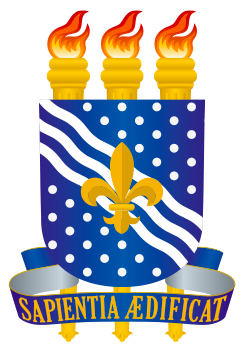 UNIVERSIDADE FEDERAL DA PARAÍBACENTRO DE CIÊNCIAS SOCIAIS APLICADASPROGRAMA DE PÓS-GRADUAÇÃO EM CIÊNCIA DA INFORMAÇÃOREQUERIMENTOÀ Coordenação do Programa de Pós-Graduação em Ciência da Informação da Universidade Federal da Paraíba (PPGCI/UFPB).Eu, ___________________________________________________________________, CPF nº _______________________, RG nº ________________________, residente à _______________________________________________________________________________________________________________________, CEP __________________, Fone __________________________, e-mail _________________________________, venho por meio deste, requerer ___________________________________________________________________________________________________________________________________________________________________________________________________________________________________________________________________________________________________________________________________________________________________Nestes Termos,P. DeferimentoJoão Pessoa, ____/____/_____.___________________________________________
Assinatura do Requerente